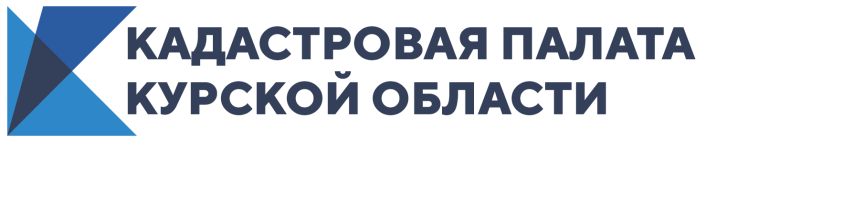 Кадастровая палата Курской области посадит деревья в КурскеКадастровая палата Курской области продолжает участие в масштабных экологических акциях Федеральной кадастровой палаты. 17 сентября 2020 года Кадастровая палата поддержит экопроект «Аллея землеустроителей» по посадке деревьев и кустарников. Сотрудники учреждения посадят два десятка саженцев липы, облагородив территорию «Средней образовательной школы им. А. Невского» Курского района Курской области. Благодаря дополнительному озеленению, школьная территория скоро станет еще красивее и уютнее.Цель проведения экологических акций – популяризировать бережное отношение к окружающей среде и внести личный вклад в сохранение и преумножение природных ресурсов. Акции приурочены к 20-летию Кадастровой палаты. В них участвуют сотрудники Кадастровой палаты во всех регионах России. Напомним, с июля по октябрь Кадастровая палата проводит масштабную акцию «Сохраним родной край». Акция получила формат общероссийского субботника – сотрудники филиалов ведомства выходят на улицу и очищают от мусора природные, природоохранные и прибрежные зоны водных объектов десятков населенных пунктов. Весь собранный мусор отправляется на переработку.Экопроект «Аллея землеустроителей» предусматривает посадку с сентября по октябрь 2020 года в регионах России более тысячи саженцев деревьев и возведение одноименной аллеи в память достойного, общественно значимого труда многих поколений землеустроителей.«Сегодня сознательный гражданин понимает, что бережное отношение к окружающей среде и ее оздоровление являются неотъемлемыми показателями качества жизни людей. Еще одна наша экологическая акция, с одной стороны, поспособствует озеленению, облагораживанию любимых локаций жителей регионов, а с другой – отдаст дань труженикам, чья работа может быть не видна обычному человеку, однако непомерно важна для развития нашей страны и грамотного использования ее земель – землеустроителям», – говорит глава Федеральной кадастровой палаты Вячеслав Спиренков.Кадастровая палата приглашает всех желающих объединиться для полезного дела и вместе заложить «Аллею землеустроителей». Напоминаем, что перед участием в акции нужно узнать об эпидемиологической обстановке в регионе. При необходимости соблюдайте перчаточно-масочный режим. Сделаем доброе дело для нашей природы вместе.По всем вопросам обращайтесь к организатору: Светлана Косинова, 8 (4712) 72-40-00, press@46.kadastr.ru.